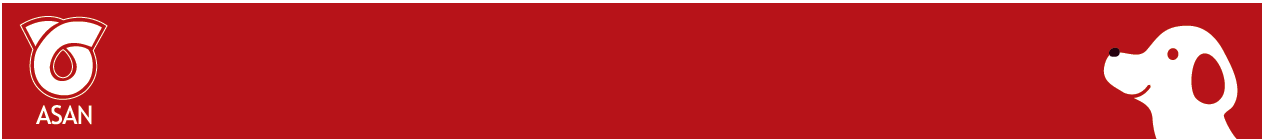 Asan Easy Test® CCV AgTest pro rychlou  detekci antigenu coronaviru ve stolici psů                       ImunochomatografieAsan Easy Test® CCV Ag je souprava k rychlé imunochromatografické  kvalitativní detekci infekce psím coronavirem (CCV) ze vzorku stolice psa. Nitrocelulózová membrána je imobilizována s monoklonální protilátkou proti CCV antigenu. Další anti-CCV Ag-monoklonální protilátky jsou konjugovány s koloidními částicemi zlata. Tento konjugát je umístěn na polyesterové podložce jako podložka s konjugátem. Tento test je zaměřen na detekci CCV antigenu jak ve stolici, tak i v supernatantu s kultivovaným virem. Vzorek se rozpustí v pufru a kápne do kazety, kapalný konjugát migruje pasivní difuzí a konjugát i vzorek pak přicházejí do kontaktu s anti-CCV Ag protilátkami, které byly absorbovány nitrocelulózou. Výsledek je patrný během 10 minut v podobě červené nebo fialové čáry v oblasti testovací čáry (T) přístroje. Roztok dále migruje ke kontrolnímu zóně, kde se naváže na kontrolní konjugát, a tím vytvoří druhou červenou čáru v oblasti kontroly (C).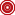 	DODÁVANÝ MATERIÁLAsan Easy Test® CCV Ag obsahuje tyto součásti (20 testů v soupravě):Testovací kazety individuálně zatavené ve folii s vysoušedlem:20 kusů Testovací roztok ve zkumavce (1,0 ml na zkumavku): 20 kusůJednorázové kapátko: 20 kusůSterilní odběrový tampon: 20 kusůManuál s návodem k použití: 1 list 	BEZPEČNOSTNÍ OPATŘENÍ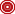 Přítomnost vlhkosti může snížit stabilitu reagencií.Soupravu nepoužívejte po expirační době a nezmrazujte ji.Pouze pro veterinární použití.Během manipulace se vzorky používejte ochranné rukavice a po provedení testu si důkladně umyjte ruce.Po provedení testu náležitě znehodnoťte všechny vzorky a součásti soupravy v souladu se správnou laboratorní praxí.Nikdy nepoužívejte reagencie z jiné soupravy.Znehodnoťte testovací roztok, pokud byl kontaminován bakteriemi nebo plísněmi.	ODBĚR A SKLADOVÁNÍ VZORKUAdekvátním vzorkem je psí fekální materiál (stolice) a jeho získání a manipulace s ním podléhá metodám pro odběr vzorku. Vzorky stolice musí být otestovány co nejdříve po jejich odběru. Pokud je to nezbytné, mohou být skladovány při 2-8 °C po dobu až 48 hodin. Je-li vyžadováno delší uskladnění, vzorek lze zmrazit na -20 °C.	PROVEDENÍ TESTURozložte všechny vzorky, testovací kazety a nechejte je před testem dosáhnout laboratorní teploty (15–30 min).Vyjměte testovací kazetu ze zataveného sáčku a položte ji na čistou rovnou plochu.Odeberte vzorky stolice ze 4 různých míst nebo přímo z tračníku psa.Vložte a míchejte odběrovým tamponem v testovacím roztoku ve zkumavce, dokud se vzorky nerozpustí. Pak vyjměte tampon, opakujte postup s každým vzorkem.Přidejte 4 kapky (asi 120 µl) roztoku vzorku pomocí jednorázového kapátka do jamky pro vzorek.Interpretujte výsledek výsledky během 5-10 minut. Neodečítejte po uplynutí 10 minut.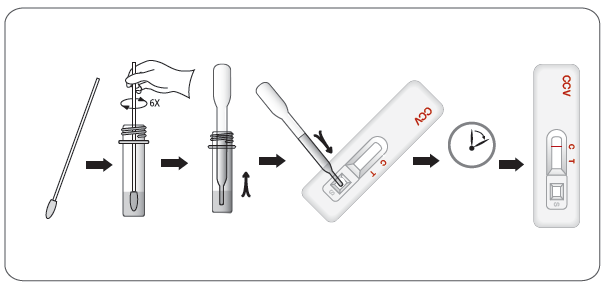 	INTERPRETACE VÝSLEDKŮNegativní výsledek: POUZE jeden proužek v kontrolní linii (C).Pozitivní výsledek: Dva proužky se objevily v testovací (T) i kontrolní (C) linii.Neplatný výsledek: Pokud se v 10. minutě neobjeví červený proužek v kontrolní linii (C), a to i přesto, že se objeví růžová až červená testovací čára (T), výsledek je nutno považovat za neplatný. Je-li test neplatný, měla by být provedena nová zkouška s novým vzorkem a novou testovací kazetou.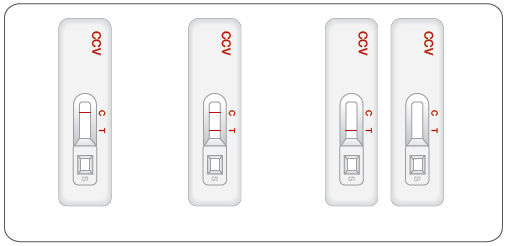 	SKLADOVÁNÍ A EXPIRACE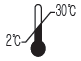 Asan Easy Test® CCV Ag musí být skladován při teplotách 2-30 °C (39,2-86 °F)Datum expirace této soupravy je 24 měsíců po datu výroby.	LIMITACE TESTUAsan Easy Test® CCV Ag je navržen pro primární screeningový test na antigen psího parvoviru. Tato souprava poskytuje rychlý a jednoduchý způsob získání výsledku, ale plně nevylučuje možnost falešně pozitivního či falešně negativního výsledku způsobeného různými faktory. Takže zohledněte výsledek tohoto testu, ale konečné rozhodnutí, prosím, učiňte po společném posouzení klinických projevů, výsledků dalších testů a názoru veterináře.Distributor:  spol. s r.o., Nám. Osvoboditelů 1, 153 00 Praha 5,   Tel./Fax:257 910 255,  257 910 260,  257 910 263,   e-mail: office@dialab.cz ,   URL: www.dialab.cz